                                                                                                                                        Ek-3.1Öğrenci BilgileriTEZ İZLEME KOMİTESİ ÜYELERİ
EK-3.1-2…../…../201..………………      ANABİLİM DALI BAŞKANLIĞI’NA            Anabilim  Dalınız ................................................ nolu Doktora programı öğrencisiyim. ..../…./… tarihinde yapılan Yeterlik sınavını başarı ile tamamladım. Tez önerim ile ilgili amacı, yöntemi ve çalışma planını kapsayan raporum ekte sunulmaktadır. Savunmamı yapabilmem için raporumun Tez İzleme Komitesi Üyelerine gönderilmesi hususunda gereğini saygılarımla arz ederim.EK-1-Tez Öneri FormuTEZ  ÖNERİ FORMUTez çalışmasının aşağıdaki bölümleri içerecek şekilde tez yazım kurallarına göre hazırlayınız. 
Öğrencinin Adı Soyadı, İmzası				Danışmanın Adı Soyadı, İmzasıTEZ İZLEME KOMİTESİ TEZ ÖNERİ TUTANAĞI	Yukarıda açık kimliği belirtilen Enstitümüz Doktora öğrencisinin ………………………… hazırlamış olduğu Tez Çalışma Önerisini …../…../201..  tarihinde komisyonumuza sunmuş ve Doktora Tez Çalışması olarak kabul edilmiştir/edilmemiştir. TEZ İZLEME KOMİTE ÜYELERİSayı	 :									…../…../201..Konu   : Tez Çalışması ÖnerisiESKİŞEHİR OSMANGAZİ ÜNİVERSİTESİSAĞLIK BİLİMLERİ ENSTİTÜSÜ MÜDÜRLÜĞÜ’NE…../…../201.. tarihinde yapılan Doktora Yeterlik Sınavını başarı ile tamamlamış olan Anabilim Dalımız ………………nolu öğrenci ..................................’nin hazırlamış olduğu tez çalışması, Tez İzleme Komitesi tarafından kabul/red edilmiş olup, Tez çalışma tutanağı ekte sunulmuştur.Gereğini arz ederim.………………………Anabilim Dalı BaşkanıEKLER:EK-1 Tez İzleme Komitesi Tez Çalışması TutanağıEK-2 Tez Çalışma Öneri FormuAdı Soyadı                     :No                                  :Anabilim Dalı                :Başvuru Dönemi          :         2020-2021 GÜZ Y.Y.Unvan – Adı SoyadÜniversiteCep Tel.NoE-posta AdresiDanışmanÜyeÜyeSavunma Tarihi-SaatiÖğrenci
          (Adı Soyadı – İmza )Danışman
(Adı Soyadı – İmza )Anabilim Dalı Bşk.
(Adı Soyadı – İmza )Adı Soyadı, İmza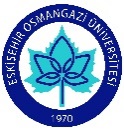 T CESKİŞEHİR OSMANGAZİ ÜNİVERSİTESİSAĞLIK BİLİMLERİ ENSTİTÜSÜEK-3.2ÖĞRENCİNİNÖĞRENCİNİNÖĞRENCİNİNÖĞRENCİNİNAdı ve Soyadı:Numarası:Anabilim Dalı:Tarih:DANIŞMANINÜnvanı, Adı ve Soyadı :Açık Adresi       :İKİNCİ DANIŞMANINÜnvanı, Adı ve Soyadı :                                   Anabilim Dalı:Açık Adresi       :TEZİN TÜRKÇE ADITEZİN TÜRKÇE ADITEZİN TÜRKÇE ADITEZİN TÜRKÇE ADITEZİN TÜRKÇE ADITEZİN İNGİLİZCE ADITEZİN İNGİLİZCE ADITEZİN İNGİLİZCE ADITEZİN İNGİLİZCE ADITEZİN İNGİLİZCE ADI1. Tez konusu ile ilgili genel bilgiler:2. Tezin bilimsel dayanağı ve amacı:3. Tezin deneysel akış planı:4. Kaynaklar:5. Tezin yürütüleceği Anabilim/Bilim Dalında kullanılacak olanaklar:6. Anabilim/Bilim Dalı dışındaki diğer kurum ve disiplinlerde kullanılacak olanaklar ve bu birimlerdeki sorumlu kişilerin adları ve iletişim adresleri7. Hazırlanacak tezin hangi nitelik/nitelikleri yerine getireceğini belirtiniz.Bilime yenilik getirmeYeni bir bilimsel yöntem geliştirmeBilinen bir yöntemi yeni bir alana uygulamaDiğer:T CESKİŞEHİR OSMANGAZİ ÜNİVERSİTESİSAĞLIK BİLİMLERİ ENSTİTÜSÜEK-3.3ÖĞRENCİNİNÖĞRENCİNİNÖĞRENCİNİNÖĞRENCİNİNAdı ve Soyadı:Numarası:Danışmanı:Tarih:Anabilim Dalı:TEZİN TÜRKÇE ADITEZİN TÜRKÇE ADITEZİN TÜRKÇE ADITEZİN TÜRKÇE ADITEZİN TÜRKÇE ADITEZİN İNGİLİZCE ADIÜNVANI, ADI SOYADIKURUMUİMZADANIŞMANÜYEÜYET CESKİŞEHİR OSMANGAZİ ÜNİVERSİTESİSAĞLIK BİLİMLERİ ENSTİTÜSÜEK-3.4